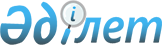 О внесении изменений в решение Бурлинского районного маслихата от 5 января 2021 года №57-13 "О бюджете города Аксай Бурлинского района на 2021-2023 годы"Решение Бурлинского районного маслихата Западно-Казахстанской области от 24 ноября 2021 года № 10-2
      Бурлинский районный маслихат Западно-Казахстанской области РЕШИЛ:
      1. Внести в решение Бурлинского районного маслихата "О бюджете города Аксай Бурлинского района на 2021-2023 годы" от 5 января 2021 года №57-13, (зарегистрировано в Реестре государственной регистрации нормативных правовых актов №6772) следующие изменения:
      пункт 1 изложить в следующей редакции:
      "1. Утвердить бюджет города Аксай Бурлинского района на 2021-2023 годы согласно приложениям 1, 2 и 3 соответственно, в том числе на 2021 год в следующих объемах:
      1) доходы – 1 994 320 тысяч тенге, в том числе по:
      налоговым поступлениям – 385 071 тысяча тенге;
      неналоговым поступлениям – 1 048 тысяч тенге;
      поступлениям от продажи основного капитала – 0 тенге;
      поступлениям трансфертов – 1 608 201 тысяча тенге;
      2) затраты – 2 035 680 тысяч тенге;
      3) чистое бюджетное кредитование – 0 тенге:
      бюджетные кредиты – 0 тенге;
      погашение бюджетных кредитов – 0 тенге;
      4) сальдо по операциям с финансовыми активами – 0 тенге:
      приобретение финансовых активов – 0 тенге;
      поступления от продажи финансовых активов государства – 0 тенге; 
      5) дефицит (профицит) бюджета – - 41 360 тысяч тенге;
      6) финансирование дефицита (использование профицита) бюджета – 41 360 тысяч тенге:
      поступление займов – 0 тенге;
      погашение займов – 0 тенге;
      используемые остатки бюджетных средств – 41 360 тысяч тенге.";
      приложение 1 к указанному решению изложить в новой редакции согласно приложению к настоящему решению.
      2. Настоящее решение вводится в действие с 1 января 2021 года. Бюджет города Аксай на 2021 год
					© 2012. РГП на ПХВ «Институт законодательства и правовой информации Республики Казахстан» Министерства юстиции Республики Казахстан
				
      Секретарь маслихата

К.Ермекбаев
Приложение
к решению Бурлинского
районного маслихата
от 24 ноября 2021 года №10-2Приложение 1
к решению Бурлинского
районного маслихата
от 5 января 2021 года №57-13тысяч тенге
Категория
Категория
Категория
Категория
Категория
сумма
Класс
Класс
Класс
Класс
сумма
Подкласс
Подкласс
Подкласс
сумма
Специфика
Специфика
сумма
Наименование
сумма
1) Доходы
1994320
1
Налоговые поступления
385071
01
Подоходный налог
123166
2
Индивидуальный подоходный налог
123166
04
Налоги на собственность
259905
1
Налоги на имущество
6389
3
Земельный налог
30289
4
Налог на транспортные средства
223227
05
Внутренние налоги на товары, работы и услуги
2000
4
Сборы за ведение предпринимательской и профессиональной деятельности
2000
2
Неналоговые поступления
1048
01
Доходы от государственной собственности
1048
5
Доходы от аренды имущества, находящегося в государственной собственности
1048
06
Прочие неналоговые поступления
0
1
Прочие неналоговые поступления
0
3
Поступления от продажи основного капитала
0
4
Поступления трансфертов
1608201
02
Трансферты из вышестоящих органов государственного управления
1608201
3
Трансферты из районного (города областного значения) бюджета
1608201
Функциональная группа
Функциональная группа
Функциональная группа
Функциональная группа
Функциональная группа
сумма
Функциональная подгруппа
Функциональная подгруппа
Функциональная подгруппа
Функциональная подгруппа
сумма
Администратор бюджетных программ
Администратор бюджетных программ
Администратор бюджетных программ
сумма
Программа
Программа
сумма
Наименование
сумма
2) Затраты
2035680
01
Государственные услуги общего характера
94979
1
Представительные, исполнительные и другие органы, выполняющие общие функции государственного управления
94979
124
Аппарат акима города районного значения, села, поселка, сельского округа
94979
001
Услуги по обеспечению деятельности акима города районного значения, села, поселка, сельского округа
92501
022
Капитальные расходы государственного органа
2478
07
Жилищно-коммунальное хозяйство
1166551
3
Благоустройство населенных пунктов
1166551
124
Аппарат акима города районного значения, села, поселка, сельского округа
1166551
008
Освещение улиц населенных пунктов
252329
009
Обеспечение санитарии населенных пунктов
36022
010
Содержание мест захоронений и погребение безродных
2900
011
Благоустройство и озеленение населенных пунктов
875300
12
Транспорт и коммуникации
774150
1
Автомобильный транспорт
774150
124
Аппарат акима города районного значения, села, поселка, сельского округа
774150
012
Строительство и реконструкция автомобильных дорог в городах районного значения, селах, поселках, сельских округах
24100
013
Обеспечение функционирования автомобильных дорог в городах районного значения, поселках, селах, сельских округах
0
045
Капитальный и средний ремонт автомобильных дорог в городах районного значения, селах, поселках, сельских округах
750050
3) Чистое бюджетное кредитование
0
Бюджетные кредиты
0
Категория
Категория
Категория
Категория
Категория
сумма
Класс
Класс
Класс
Класс
сумма
Подкласс
Подкласс
Подкласс
сумма
Специфика
Специфика
сумма
Наименование
сумма
5
Погашение бюджетных кредитов
0
4) Сальдо по операциям с финансовыми активами
0
Функциональная группа
Функциональная группа
Функциональная группа
Функциональная группа
Функциональная группа
сумма
Функциональная подгруппа
Функциональная подгруппа
Функциональная подгруппа
Функциональная подгруппа
сумма
Администратор бюджетных программ
Администратор бюджетных программ
Администратор бюджетных программ
сумма
Программа
Программа
сумма
Наименование
сумма
Приобретение финансовых активов
0
Категория
Категория
Категория
Категория
Категория
сумма
Класс
Класс
Класс
Класс
сумма
Подкласс
Подкласс
Подкласс
сумма
Специфика
Специфика
сумма
Наименование
сумма
6
Поступления от продажи финансовых активов государства
0
5) Дефицит (профицит) бюджета
-41360
6) Финансирование дефицита (использование профицита) бюджета
41360
7
Поступления займов
0
01
Внутренние государственные займы
0
2
Договоры займа
0
Функциональная группа
Функциональная группа
Функциональная группа
Функциональная группа
Функциональная группа
сумма
Функциональная подгруппа
Функциональная подгруппа
Функциональная подгруппа
Функциональная подгруппа
сумма
Администратор бюджетных программ
Администратор бюджетных программ
Администратор бюджетных программ
сумма
Программа
Программа
сумма
Наименование
сумма
16
Погашение займов
0
Категория
Категория
Категория
Категория
Категория
сумма
Класс
Класс
Класс
Класс
сумма
Подкласс
Подкласс
Подкласс
сумма
Специфика
Специфика
сумма
Наименование
сумма
8
Используемые остатки бюджетных средств
41360
01
Остатки бюджетных средств
41360
1
Свободные остатки бюджетных средств
41360